CHINESE FLAGSHIP SECONDARY CURRICULUMDEVELOPING CHINESE – Level 2UNIT 7: I Need a Doctor Assessment:  Interpersonal Speaking and Writing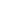 Learning Targets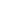 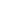 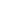   Proficiency Goal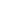 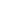  Scenario 1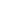 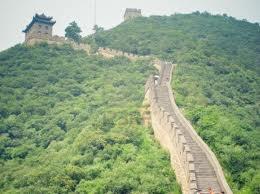 While on vacation in Beijing you tripped and fell while climbing the Great Wall.  Two other friends helped you to the bus. After arriving at the nearest hospital, there is an agonizing two-hour wait, and you have a headache from the heat. Finally it’s your turn.  The doctor is going to ask you some questions about yourself and what happened.Expect to answer questions about: Your basic personal informationWhat your problem isWhat happened that caused the problemYour medical historyAnything else the doctor might need to know in order to treat you. 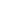  Scenario 2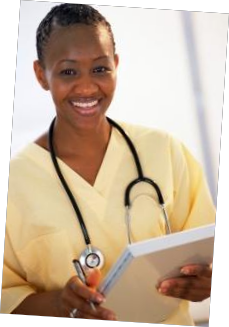 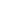 You are completing a nursing internship at a local university.  A female patient comes in who only speaks Chinese.  The bilingual nurse is off that day, so they ask you to help interpret and fill out some basic paperwork.  You gladly accept!Greet the patient and make her feel comfortable.Ask the patient some basic personal questions (name, age, address, etc.) using the patient information form below. Ask what happened to the patient and what hurts them.Take notes on the form below based on the information the patient gives you.     If you can think of a recommendation based on the symptoms given, feel free to do so to make the patient feel a bit more at ease.P A T I E N T   I N F O R M A T I O N	Patient Name:                       _________                                       Birthdate:       _____             M       F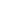 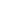 Last                        First                     Middle	Home Address:  ___	_____Number     Street                                               City                                   State/Zip	Phone:                                    _______                                                                     _         ___________ 	                                   Home                                                      Work                                                   CellSymptoms (What hurts today?)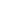 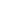 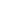 What happened (if you were in an accident)?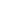 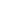 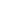 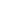 